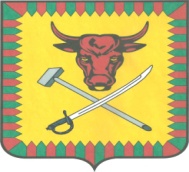 ИЗБИРАТЕЛЬНАЯ КОМИССИЯ МУНИЦИПАЛЬНОГО РАЙОНА «ЧИТИНСКИЙ РАЙОН»ПОСТАНОВЛЕНИЕ12 сентября 2018 г.                                                                                     № 214О результатах выборов депутатов Совета муниципального образования«Читинский район» седьмого созыва по одномандатным избирательным округам9 сентября 2018 года	9 сентября 2018 года состоялись выборы депутатов Совета муниципального района «Читинский район» по одномандатным избирательным округам.	На основании данных первых экземпляров протоколов участковых избирательных комиссий об итогах голосования по выборам депутатов Совета муниципального района «Читинский район» по одномандатным избирательным округам, в соответствии с постановлением избирательной комиссии муниципального района «Читинский район» от 21 июня 2018 года №9 «О возложении полномочий окружных избирательных комиссий одномандатных избирательных округов по выборам депутатов Совета муниципального района «Читинский район седьмого созыва на избирательную комиссию муниципального района «Читинский район», избирательная комиссия муниципального района «Читинский район», осуществляя полномочия окружных избирательных комиссий, ПОСТАНОВЛЯЕТ:	1. Признать выборы депутатов Совета муниципального района «Читинский район» по одномандатным избирательным округам  9 сентября 2018 года состоявшимися и действительными.	2. Признать избранными депутатами Совета муниципального района «Читинский район» седьмого созыва зарегистрированных кандидатов, получивших наибольшее число голосов избирателей, принявших участие в голосовании:-  по Маккавеевскому одномандатному избирательному округу №1 – Беляцкую Анастасию Сергеевну,-  по Новинскому одномандатному избирательному округу №2 – Маниковскую Валентину Викторовну,-  по Кручининскому одномандатному избирательному округу №3 – Петрова Сергея Григорьевича,-  по Атамановскому Восточному одномандатному избирательному округу №4 – Конусикова Олега Владимировича,-  по Атамановскому Центральному одномандатному избирательному округу №5 – Маркитан Евгению Владимировну,-  по Елизаветинскому одномандатному избирательному округу №6 – Рюмкина Алексея Ивановича,-  по Засопкинскому одномандатному избирательному округу №7 – Рожкову Ирину Юрьевну,-  по Смоленскому одномандатному избирательному округу №8 – Черкашина Павла Львовича,-  по Верх-Читинскому одномандатному избирательному округу №9 – Бурака Олега Николаевича,-  по Домнинскому одномандатному избирательному округу №10 – Сурина Игоря Вячеславовича,-  по Ингодинскому одномандатному избирательному округу №11 – Медведеву Наталью Александровну,-  по Яблоновскому одномандатному избирательному округу №12 – Гатапова Чойнзын-Доржи Шагдаровича.3. Направить копию настоящего постановления о результатах выборов депутатов Совета муниципального района «Читинский район» в Совет депутатов муниципального района «Читинский район».4. Опубликовать настоящее постановление в газете «Ингода» и разместить на официальной странице избирательной комиссии муниципального района «Читинский район» в информационно-телекоммуникационной сети «Интернет».5. Направить извещение о результатах выборов зарегистрированным кандидатам, избранными депутатами Совета муниципального образования.Председатель избирательной комиссии                                          А.В. Родина Секретарь избирательной комиссии                                             Т.И. Борисова 